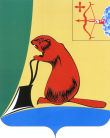 АДМИНИСТРАЦИЯ ТУЖИНСКОГО МУНИЦИПАЛЬНОГО РАЙОНАКИРОВСКОЙ ОБЛАСТИПОСТАНОВЛЕНИЕ03.03.2015                                                                                              № 106пгт ТужаОб утверждении плана обеспечения устойчивого развития экономики и социальной стабильности в Тужинском муниципальном районе в 2015 -2017 годах.		В соответствии с постановлением администрации Тужинского муниципального района от 27.02.2015 №100 «О создании комиссии по обеспечению устойчивого развития экономики и социальной  стабильности в Тужинском районе» , на основании протокола №1 заседания  комиссии по обеспечению устойчивого развития экономики и социальной  стабильности в Тужинском районе от 03.03.2015 администрация   Тужинского муниципального района ПОСТАНОВЛЯЕТ:		1. Утвердить план обеспечения устойчивого развития экономики и       социальной стабильности в Тужинском муниципальном районе в 2015-2017  годах ( далее- План) согласно приложению .		 2.Отвественным исполнителям  обеспечить реализацию мероприятий           Плана  в установленные сроки.		3. Настоящее постановление вступает в силу с момента официального опубликования в Бюллетене муниципальных нормативных правовых актов органов местного самоуправления Тужинского муниципального района Кировской области.    	4. Контроль за выполнением настоящего постановления  оставляю за собой.	Глава администрации Тужинского муниципального района	Е.В. Видякина                                                                                                   			 Приложение                                                                             			УТВЕРЖДЕН                                                                              							 постановлением администрации                                                                              							Тужинского муниципального района							        							от 03.03.2015 № 106План обеспечения  устойчивого развития экономики и социальной стабильности в Тужинском муниципальном районев 2015 -2017 годах№п/пНаименование мероприятияСрокОтветственные исполнителиОжидаемый результатI. Активизация экономического ростаI. Активизация экономического ростаI. Активизация экономического ростаI. Активизация экономического ростаI. Активизация экономического роста1Выполнение мероприятий плана подготовки документов стратегического планирования      («дорожной карты») в Тужинском муниципальном районе, утвержденного распоряжением администрации Тужинского муниципального района  от 09.12.2014 № 97 «О плане подготовки документов стратегического планирования ( «дорожной карте») в Тужинском муниципальном районе, предусмотренных Федеральным законом от 28.06.2014 №172-ФЗ «О стратегическом планировании в Российской Федерации» и отдельными положениями Бюджетного кодекса Российской Федерации»2015-2016  годыОтдел по экономике и прогнозированию администрации районаРазработка прогноза социально-экономического  развития Тужинского района на долгосрочный и среднесрочный периоды, бюджетного прогноза развития Тужинского района на долгосрочный период, актуализация ( разработка) программы социально-экономического развития Тужинского района  , корректировка действующих муниципальных программ, корректировка схемы территориального планирования Тужинского муниципального района ( при необходимости)2.Проведение мероприятий по выявлению случаев уклонения работодателей от надлежащего оформления трудовых отношений с лицами, фактически допущенными к выполнению трудовых обязанностей постоянноРабочая группа по легализации налоговой базы в части убыточности предприятий, «теневой» заработной платы.Увеличение доходов бюджета района, снижение неформальной занятости в районе3Проведение работы по выявлению и постановке на налоговый учет  организаций, имеющих обособленные структурные подразделения на территории района, головные организации которых находятся за пределами  районапостоянноРабочая группа по легализации налоговой базы в части убыточности предприятий, «теневой» заработной платы.Увеличение доходов бюджета района4Разработка комплекса мер по оздоровлению предприятия жилищно-коммунального хозяйства и автотранспортного предприятия2015 годГородское поселение, администрация районаСтабилизация работы предприятий5Анализ перечня видов деятельности  ,применяющих  единый налог на вмененный доход на территории Тужинского муниципального районаЕжегодно до 01 июляОтдел по экономике и прогнозированию администрации района, Финансовое управлениеУвеличение доходов бюджета района6Анализ  применения корректирующего коэффициента К2, применяемого при расчете ЕНВД хозяйствующими субъектами Тужинского муниципального районаЕжегодно до 01 июляОтдел по экономике и прогнозированию администрации района, Финансовое управлениеУвеличение доходов бюджета района2.Мероприятия, направленные на повышение эффективности бюджетных расходов2.Мероприятия, направленные на повышение эффективности бюджетных расходов2.Мероприятия, направленные на повышение эффективности бюджетных расходов2.Мероприятия, направленные на повышение эффективности бюджетных расходов2.Мероприятия, направленные на повышение эффективности бюджетных расходов7Организация работы по привлечению бюджетных кредитов из областного бюджета на частичное замещение кредитов кредитных организаций, полученных муниципальным образованием Тужинский  муниципальный район2015 годФинансовое управление Сокращение расходов бюджета района8Применение   конкурентных способов закупок товаров работ и услуг в соответствии с  федеральным законом «О контрактной системе в сфере закупок товаров, работ , услуг для обеспечения государственных и муниципальных нужд»2015-2016  годыМуниципальные заказчикиСокращение расходов бюджета района9Проведение анализа использования имущества, находящегося в муниципальной собственности  района и включение в планы приватизации на 2015 год дополнительных объектов приватизацииДо 01.05.2015 годаОтдел по экономике и прогнозированию администрации района, финансовое управлениеУвеличение доходов бюджета района, сокращение расходов на содержание имущества10.Анализ ставок налога на имущество физических лицДо 01.07..2015Поселения районаУвеличение доходов бюджета районаПоддержка отраслей экономики районаПоддержка отраслей экономики районаПоддержка отраслей экономики районаПоддержка отраслей экономики районаПоддержка отраслей экономики района11Стабилизировать выплаты субсидий  предприятиям транспорта, осуществляющих  перевозки по социальным маршрутам 2015-2016  годыАдминистрация районаГарантированное транспортное обслуживание населения района12Оказание  СМП помощи в подготовке документов для предоставления кредитных ресурсов  и финансовой поддержки  областного ФПМП2015-2016  годыОтдел по экономике и прогнозированию администрации района, Тужинский ФПМППолучение СМП кредитов или финансовой поддержки13Проведение работы  с СМП с целью участия их в  конкурсах для получения грантов2015-2016  годыОтдел по экономике и прогнозированию администрации района, Тужинский ФПМППолучение грантов14Проведение работы с сельскохозяйственными предприятиями и КФХ по планированию и выполнению целевых  индикаторов , предусмотренных  государственной программой «Развития сельского хозяйства и регулирования рынков сельскохозяйственной продукции, сырья и продовольствия на 2013-2020 годы»2015-2016  годыУправление сельского хозяйстваПолучение  сельхозтоваропроизводителямигос.поддержкиМероприятия по обеспечению социальной стабильностиМероприятия по обеспечению социальной стабильностиМероприятия по обеспечению социальной стабильностиМероприятия по обеспечению социальной стабильностиМероприятия по обеспечению социальной стабильности15Реализации  мероприятий, предусмотренных законодательством в сфере занятости населения, направленных на снижение напряженности на рынке труда2015-2016  годыАдминистрация района, центр занятости населенияСокращение уровня безработицы, снижение напряженности на рынке труда16Выполнение мероприятий  муниципальной адресной программы «Переселение граждан Тужинского района из аварийного жилищного фонда» 2015 годОтдел жизнеобеспечения администрации района, поселения районаСтроительство жилья17Обеспечение жильем детей-сирот и детей, оставшихся без попечения родителей, лиц из числа детей-сирот и детей, оставшихся без попечения родителей, детей, попавших в сложную жизненную ситуацию2015-2016  годыАдминистрация районаПриобретение жилья18Привлечение  граждан, проживающих в сельской местности к участию в  федеральной программе  «Социальное развитие села»2015-2016  годыУправление сельского хозяйстваЗакрепление кадров на селе, обеспечение жильем19Реализация мероприятий муниципальной программы Тужинского муниципального района «Повышение эффективности реализации молодёжной политики»  на 2014 – 2018 годы2015-2016  годыОтдел социальных отношений администрации районаобеспечение занятости и трудоустройство молодёжи; вовлечение молодёжи в социальную практику; профилактика безнадзорности и правонарушений;  профилактика наркомании и экстремистских проявлений среди молодёжи;  пропаганда здорового образа жизни и профилактика асоциальных явлений в молодёжной среде; формирование духовности, нравственности и толерантности;  формирование патриотизма молодёжи.20Проведение мероприятий по развитию массового спорта в Тужинском районе2015-2016  годыОтдел социальных отношений администрации районапропаганда физической культуры и спорта, здорового образа жизни21Реализация мероприятий по профессиональной ориентации школьников и их родителей на востребованные профессии сферы производства с обязательным участием в мероприятиях представителей работодателей2015-2016  годыцентр занятости населенияСнятие напряженности на рынке труда22Выполнение Указов  Президента РФ от 07.05.2012 № 597, №599 за счет реализации отраслевых « дорожных карт»2015-2016  годыСтруктурные подразделения администрации районаПовышение качества жизни жителей района ,повышение оплаты труда работников бюджетной сферы, достижение целевых индикаторов, предусмотренных разработанными  и утвержденными «дорожными картами»23Участие в реализации проекта по поддержке местных инициатив в Кировской области2015-2016  годыАдминистрация района, городское и сельские поселенияОбеспечение участия населения района в развитии территорийМониторинг и контроль ситуации в экономике и социальной сфереМониторинг и контроль ситуации в экономике и социальной сфереМониторинг и контроль ситуации в экономике и социальной сфереМониторинг и контроль ситуации в экономике и социальной сфереМониторинг и контроль ситуации в экономике и социальной сфере24Организация мониторинга цен на социально значимые продукты питанияеженедельноОтдел по экономике и прогнозированию администрации районаВыявление роста цен на социально-значимые продукты питания25Мониторинг ситуации с выплатой заработной платы хозяйствующими субъектами районаежемесячноОтдел по экономике и прогнозированию администрации районаСтабилизация обстановки в трудовых коллективах26Наблюдения за ситуацией на рынке труда в районе, в том числе осуществление мониторинга увольнения работников в связи с ликвидацией организаций либо сокращением численности или штата работников, а так же неполной занятости работниковеженедельноЦентр занятости населенияСвоевременное  принятие управленческих решений27Мониторинг реализации мероприятий настоящего планаежеквартальноКомиссия по обеспечению устойчивого развития экономики и социальной  стабильности в Тужинском районеСвоевременное принятие управленческих решений